Congenital Adrenal Hyperplasia Support Group Australia Inc.Membership1 July 2016 – 30 June 2017 
Membership is renewed annually. This form must be resigned each year as a legal requirement.Congenital Adrenal Hyperplasia Support Group Australia Inc.Membership1 July 2016 – 30 June 2017 
Membership is renewed annually. This form must be resigned each year as a legal requirement.Congenital Adrenal Hyperplasia Support Group Australia Inc.Membership1 July 2016 – 30 June 2017 
Membership is renewed annually. This form must be resigned each year as a legal requirement.Congenital Adrenal Hyperplasia Support Group Australia Inc.Membership1 July 2016 – 30 June 2017 
Membership is renewed annually. This form must be resigned each year as a legal requirement.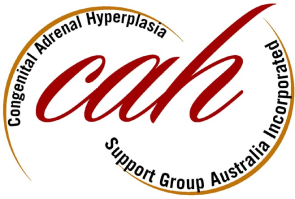 MEMBERSHIP DETAILSMEMBERSHIP DETAILSMEMBERSHIP DETAILSMEMBERSHIP DETAILSMEMBERSHIP DETAILSName/sAddressHome PhoneMobile Phone         Mobile Phone         Mobile Phone         EmailCAH Patient NameAge                      Male  Female Age                      Male  Female Age                      Male  Female CAH Patient NameAge                      Male  Female Age                      Male  Female CAH Patient NameAge                      Male  Female Age                      Male  Female Type of CAHAPPLICATION FOR MEMBERSHIP OF CAHSGA Inc.APPLICATION FOR MEMBERSHIP OF CAHSGA Inc.APPLICATION FOR MEMBERSHIP OF CAHSGA Inc.APPLICATION FOR MEMBERSHIP OF CAHSGA Inc.APPLICATION FOR MEMBERSHIP OF CAHSGA Inc.The following is a legal requirement as we are an incorporated body. The following is a legal requirement as we are an incorporated body. The following is a legal requirement as we are an incorporated body. The following is a legal requirement as we are an incorporated body. The following is a legal requirement as we are an incorporated body. I (full name)Occupationof (Address)I wish to receive the CAHSGA Newsletter via email  ($25) or via Australia Post  ($30)Please note membership is discounted to $25 if email option is chosen.I agree to be contacted by other members via the committee from a private and confidential address list for networking and support   Yes       No 
I wish to receive the CAHSGA Newsletter via email  ($25) or via Australia Post  ($30)Please note membership is discounted to $25 if email option is chosen.I agree to be contacted by other members via the committee from a private and confidential address list for networking and support   Yes       No 
I wish to receive the CAHSGA Newsletter via email  ($25) or via Australia Post  ($30)Please note membership is discounted to $25 if email option is chosen.I agree to be contacted by other members via the committee from a private and confidential address list for networking and support   Yes       No 
I wish to receive the CAHSGA Newsletter via email  ($25) or via Australia Post  ($30)Please note membership is discounted to $25 if email option is chosen.I agree to be contacted by other members via the committee from a private and confidential address list for networking and support   Yes       No 
I wish to receive the CAHSGA Newsletter via email  ($25) or via Australia Post  ($30)Please note membership is discounted to $25 if email option is chosen.I agree to be contacted by other members via the committee from a private and confidential address list for networking and support   Yes       No 
Signature of ApplicantSignature of ApplicantDateREGISTRATION & PAYMENT OPTIONS 		  	Please email receipt  	Please post receipt  	I do not require a receipt	Complete this form and post to 	 CAHSGA Inc., , Mitcham VIC 3132We have three payment options: (Please choose one).1. 	Post cheque for: 				 	$30 AUD  	or        $25 if receiving newsletter via email
To: 	CAHSGA Inc.	PO BOX 100	Mitcham VIC 3132OR...2. 	Direct Deposit	 	$30 AUD	or        $25 if receiving newsletter via email	Banking Details	CAH Support Group Australia Inc.	BSB			063 852	Account Number		10127624	Bank			Commonwealth Bank	Reference		Surname & first initial		Please send follow-up email to the treasurer advising payment details: treasurer@cah.org.auOR...3. Pay online via PayPal 		www.paypal.com.au    Paypal email      paypal@cah.org.au	 	$30 AUD  	or        $25 if receiving newsletter via email	Email : treasurer@cah.org.au1. 	Post cheque for: 				 	$30 AUD  	or        $25 if receiving newsletter via email
To: 	CAHSGA Inc.	PO BOX 100	Mitcham VIC 3132OR...2. 	Direct Deposit	 	$30 AUD	or        $25 if receiving newsletter via email	Banking Details	CAH Support Group Australia Inc.	BSB			063 852	Account Number		10127624	Bank			Commonwealth Bank	Reference		Surname & first initial		Please send follow-up email to the treasurer advising payment details: treasurer@cah.org.auOR...3. Pay online via PayPal 		www.paypal.com.au    Paypal email      paypal@cah.org.au	 	$30 AUD  	or        $25 if receiving newsletter via email	Email : treasurer@cah.org.auAll information remains confidential and will not be divulged to outside sources.Donations over $2 are tax deductible.Have you signed your form?Thank you for your support!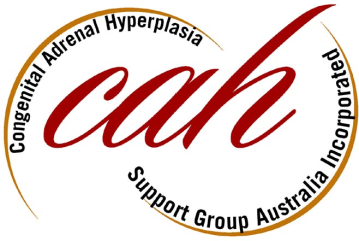 